Prezado(a) estudante!Solicitamos sua contribuição para a avaliação e melhoria dos nossos cursos de especialização, respondendo aos questionamentos a seguir de forma sincera e criteriosa. Para cada questão, indique com um “X” na célula de valor numérico de 1 a 5 que melhor se ajuste à sua opinião, lembrando que o valor “1” corresponde a totalmente insatisfeito ou inadequado e o valor “5” corresponde a totalmente satisfeito ou adequado.Desde já, agradecemos o seu auxílio!Quais comentários adicionais, sugestões, pontos fortes ou fracos que gostaria de destacar em relação a esta disciplina ou deste(a) professor(a)?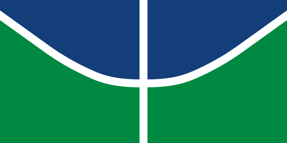 QUESTIONÁRIO DE AVALIAÇÃO DE DISCIPLINACURSO DE PÓS-GRADUAÇÃO LATO SENSUDisciplina:Disciplina:Disciplina:Disciplina:Disciplina:Disciplina:Disciplina:Disciplina:Nome do(a) professor(a):Nome do(a) professor(a):Nome do(a) professor(a):Nome do(a) professor(a):Nome do(a) professor(a):Nome do(a) professor(a):Nome do(a) professor(a):Nome do(a) professor(a):QUANTO A(O) PROFESSOR(A)QUANTO A(O) PROFESSOR(A)12345NSA01Pontualidade e assiduidade02Didática (clareza e objetividade nas explicações)03Conhecimento demonstrado pelo professor sobre o assunto 04Experiência profissional e vivência prática na disciplina ministrada05Administração do tempo para a programação proposta06Uso adequado dos recursos didáticos07Cumprimento dos itens da ementa e do plano de ensino08Atenção ao grau de compreensão da turma09Comunicação e relacionamento com os estudantes10Capacidade de orientação de monografia ou Trabalho de Conclusão de CursoQUANTO AOS CONTEÚDOSQUANTO AOS CONTEÚDOS12345NSA01Aplicabilidade dos conteúdos para sua vida profissional02Alcance de conhecimentos e habilidades pessoais03A carga horária de trabalhos/estudos exigida em relação ao tempo disponível04Alcance dos objetivos propostos na disciplina05Profundidade e desenvolvimento dos temas em relação aos objetivos06Método de avaliação utilizadoQUANTO À INFRAESTRUTURA E MATERIAL DIDÁTICOQUANTO À INFRAESTRUTURA E MATERIAL DIDÁTICO12345NSA01Conforto da sala de aula (iluminação, ventilação, mobiliário)02Qualidade dos recursos didáticos (Quadro, Projetores, Outros)03Bibliografia fornecida adequada, disponível e suficiente